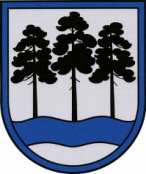 OGRES  NOVADA  PAŠVALDĪBAReģ.Nr.90000024455, Brīvības iela 33, Ogre, Ogres nov., LV-5001tālrunis 65071160, fakss 65071161, e-pasts: ogredome@ogresnovads.lv, www.ogresnovads.lv PAŠVALDĪBAS DOMES SĒDES PROTOKOLA IZRAKSTS8.§Par lokālplānojuma “Lokālplānojums zemes vienībām ar kad. apz. 74680110081 un 74680110083, Madlienas pag., Ogres nov., lai grozītu Ogres novada teritorijas plānojumu olu un olu produktu ražotnes izveides vajadzībām” apstiprināšanuSaskaņā ar Ogres novada pašvaldības (turpmāk – Pašvaldība) domes 2018.gada 18.oktobra lēmumu “Par lokālplānojuma “Lokālplānojums zemes vienībām ar kad. apz. 74680110081 un 74680110083, Madlienas pag., Ogres nov., lai grozītu Ogres novada teritorijas plānojumu olu un olu produktu ražotnes izveides vajadzībām” izstrādes uzsākšanu” tika atļauta lokālplānojuma izstrāde zemes vienībām ar kadastra apzīmējumiem 74680110081 un 74680110083, Madlienas pag., Ogres nov. (turpmāk – Lokālplānojums). Lokālplānojuma izstrādes mērķis ir pamatot nepieciešamās izmaiņas Ogres novada pašvaldības 2012.gada 21.jūnija saistošajos noteikumos Nr.16/2012 „Ogres novada teritorijas plānojuma grafiskā daļa un teritorijas izmantošanas un apbūves noteikumi” noteiktajā funkcionālajā zonējumā un teritorijas izmantošanas aprobežojumos, radot priekšnoteikumus olu un olu produktu ražotnes izveidei. Lokālplānojums izstrādāts pēc sabiedrības ar ierobežoto atbildību (turpmāk – SIA) “Gallusman” , reģ. Nr. 40103895261, ierosinājuma, Lokālplānojumu un Vides pārskatu izstrādāja SIA “Reģionālie projekti”, reģ. Nr. 40003404474.Saskaņā ar Pašvaldības domes 2019.gada 18.aprīļa lēmumu “Par lokālplānojuma “Lokālplānojums zemes gabaliem ar kad. apz. 74680110066, 74680110038, 74680110077 un 74680110005 Madlienas pag., Ogres nov., lai grozītu Ogres novada teritorijas plānojumu olu un olu produktu ražotnes izveides vajadzībām” un 1.0.redakcijas un Vides pārskata nodošanu publiskajai apspriešanai un atzinumu saņemšanai” Lokālplānojuma 1.0.redakcija un Vides pārskata redakcija tika nodota  publiskajai apspriešanai un institūciju atzinumu saņemšanai. Lokālplānojuma 1.0.redakcijas un Vides pārskata redakcijas publiskā apspriešana norisinājās no 2019.gada 30.aprīļa līdz 28.maijam. Publiskās apspriešanas ietvaros tika saņemti divi iesniegumi (2019. gada 27. maijā Pašvaldībā ar Nr. 2-4.2/3234 reģistrēto iesniegumu parakstīja 157 personas, 2019. gada 30. maijā Pašvaldībā ar Nr. 2-4.1/3316 reģistrēto iesniegumu parakstīja 20 personas)  ar iedzīvotāju priekšlikumiem. Saņemti atzinumi no visām nosacījumus Lokālplānojuma izstrādei izvirzījušajām institūcijām. Minētie priekšlikumi un atzinumi tika izvērtēti, sagatavots ziņojums par to vērā ņemšanu vai noraidīšanu. Lokālplānojuma izstrādes laikā veikta Lokālplānojuma teritorijā ietilpstošo zemes vienību ar kadastra apzīmējumiem 74680110066, 74680110038, 74680110077 apvienošana, izveidojot zemes vienību ar kadastra apzīmējumu 74680110081 (ietilpst nekustamā īpašuma “Balti” (kadastra numurs 74680110022) sastāvā), savukārt no zemes vienības ar kadastra apzīmējumu 74680110005 tika atdalīta Lokālplānojuma teritorijā ietilpstošā daļa, izveidojot zemes vienību ar kadastra apzīmējumu 74680110083 (ietilpst nekustamā īpašuma “Cālīši” (kadastra numurs 74680110085) sastāvā). Ņemot vērā minēto, ar Pašvaldības domes 2019.gada 18.aprīļa lēmumu tika veikti grozījumi Pašvaldības domes 2018.gada 18.oktobra lēmumā “Par lokālplānojuma “Lokālplānojums zemes gabaliem ar kad. apz. 74680110066, 74680110038, 74680110077 un 74680110005 Madlienas pag., Ogres nov., lai grozītu Ogres novada teritorijas plānojumu olu un olu produktu ražotnes izveides vajadzībām” izstrādes uzsākšanu”, nosakot Lokālplānojumam jaunu nosaukumu. Ņemot vērā minēto, pēc Lokālplānojuma publiskās apspriešanas tika veiktas attiecīgās redakcionālās korekcijas Lokālplānojuma Teritorijas izmantošanas un apbūves noteikumos, Paskaidrojuma rakstā un Vides pārskatā, izveidojot 1.1.redakciju. Papildus tam Vides pārskatā tika novērsta redakcionālā kļūda, precizējot  biotopa eksperta atzinuma “Par aizsargājamiem meža biotopiem un aizsargājamām augu, sūnu un ķērpju sugām” sagatavošanas datumu. Vides pārskats tika papildināts un precizēts arī pamatojoties uz Vides pārraudzības valsts biroja 2019. gada 1. jūlija atzinumā Nr. 4 - 03/11 “Par Lokālplānojuma zemes vienībām ar kadastra apzīmējumu 74680110066, 74680110038, 74680110077, 74680110005  Madlienas pagastā, Ogres novadā Vides pārskatu” minētajiem norādījumiem. Aktualizēto Lokālplānojuma un Vides pārskata redakciju, kā arī iesniegumu par Lokālplānojuma izvērtēšanu un apstiprināšanu SIA “Reģionālie projekti” iesniedza Pašvaldībā 2019.gada 11.jūlijā (reģistrēts Pašvaldībā ar Nr.2-4.1/4240). Izvērtējot un apkopojot sabiedriskās apspriešanas laikā izteiktos priekšlikumus un institūciju atzinumus tika secināts, ka Lokālplānojuma redakcijai pilnveidošana nav nepieciešama.  Ņemot vērā minēto, izskatot Lokālplānojuma izstrādes vadītāja Pašvaldības centrālās administrācijas “Ogres novada pašvaldība” Infrastruktūras veicināšanas nodaļas telpiskā plānotāja – galvenā speciālista lauku infrastruktūras jautājumos Jevgēnija Duboka ziņojumu par Lokālplānojuma publisko apspriešanu un turpmāko virzību, ka arī  pamatojoties uz likuma “Par pašvaldībām” 15.panta pirmās daļas 13.punktu, 21.panta pirmās daļas 16.punktu, Teritorijas attīstības plānošanas likuma 12.panta pirmo daļu, 24.pantu un 25.panta pirmo daļu, Ministru kabineta 2014. gada 14.oktobra noteikumu Nr.628 „Noteikumi par pašvaldību teritorijas attīstības plānošanas dokumentiem” 88.1.apakšpunktu un 91.punktu,balsojot: PAR – 11 balsis (E.Helmanis, G.Sīviņš, M.Siliņš, Dz.Mozule, J.Laptevs, M.Leja, J.Iklāvs, D.Širovs, A.Purviņa, Dz.Žindiga, J.Laizāns), PRET – nav, ATTURAS – 2 balsis (E.Bartkavičs, I.Vecziediņa),Ogres novada pašvaldības dome NOLEMJ:Apstiprināt lokālplānojumu “Lokālplānojums zemes vienībām ar kad. apz. 74680110081 un 74680110083, Madlienas pag., Ogres nov., lai grozītu Ogres novada teritorijas plānojumu olu un olu produktu ražotnes izveides vajadzībām” ar Ogres novada pašvaldības saistošajiem noteikumiem Nr.13/2019 “Lokālplānojums zemes vienībām ar kad. apz. 74680110081 un 74680110083, Madlienas pag., Ogres nov., lai grozītu Ogres novada teritorijas plānojumu olu un olu produktu ražotnes izveides vajadzībām. Teritorijas izmantošanas un apbūves noteikumi un grafiskā daļa”, turpmāk – Noteikumi (pielikumā uz 17 lapām). Uzdot Ogres novada pašvaldības centrālās administrācijas “Ogres novada pašvaldība” Infrastruktūras veicināšanas nodaļas telpiskajam plānotājam – galvenajam speciālistam lauku infrastruktūras jautājumos Jevgēnijam Dubokam:2.1. piecu darba dienu laikā pēc šī lēmuma pieņemšanas ievietot lēmumu un Noteikumus Teritorijas attīstības plānošanas informācijas sistēmā un nosūtīt paziņojumu par lokālplānojuma un Noteikumu pieņemšanu publikācijai oficiālajā izdevumā „Latvijas Vēstnesis”;2.2. triju darba dienu laikā pēc Noteikumu parakstīšanas rakstveidā un elektroniskā veidā nosūtīt tos un tiem pievienotos dokumentus Vides aizsardzības un reģionālas attīstības ministrijai;3.	Uzdot Ogres novada pašvaldības centrālās administrācijas “Ogres novada pašvaldība” Sabiedrisko attiecību nodaļai divu nedēļu laikā nodrošināt šī lēmuma ievietošanu un paziņojuma par Noteikumu pieņemšanu Ogres novada pašvaldības tīmekļa vietnē (www.ogresnovads.lv) un mēneša laikā – Ogres novada pašvaldības informatīvajā izdevumā „Ogrēnietis”.4.	Kontroli par lēmuma izpildi uzdot pašvaldības izpilddirektoram.  (Sēdes vadītāja,domes priekšsēdētāja E.Helmaņa paraksts)Ogrē, Brīvības ielā 33Nr.102019.gada 15.augustā